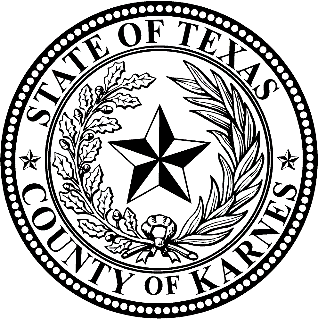 Karnes/Wilson Juvenile Justice Alternative Education ProgramPrevention Specialist/Drill InstructorKarnes/Wilson Juvenile Justice Alternative Education Program is advertising for a Prevention Specialist/Drill Instructor position. The position is located in Floresville on the Alternative School campus. Position has rotating shifts and transporting is necessary. The schedule is based on a school schedule with the exception of days for Community Service and training. Certification required but provided by department. Experience working with children preferred, with a minimum education of a high school diploma or GED. If interested please send resume to Neva Schmidt at n-schmidt@kwjpd.com. Position open until filled. Equal opportunity employer.